Rysowanie w programie Scratch cz. 2.Zadanie 1. Ustawianie duszka na środku sceny, czyszczenie sceny.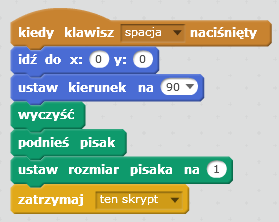 Zadanie 2. Połącz bloczki tak, żeby kot rysował odpowiednie rysunki (aby kot nie przesłaniał rysunków zmniejsz go o połowę).W poniższych zadaniach warto włączyć tryb turbo aby rysunek szybciej się tworzył. 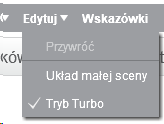 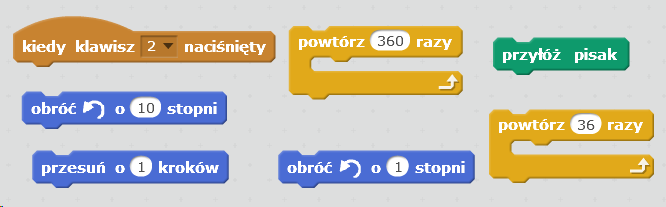 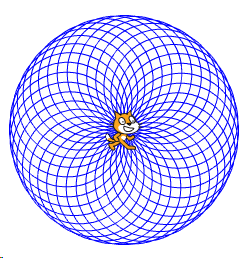 W poniższym zadaniu aby stworzyć blok „definiuj” kliknij w skryptach „więcej bloków” i wybierz opcję „stwórz blok”. Nazwij nowy blok „Trójkąt”.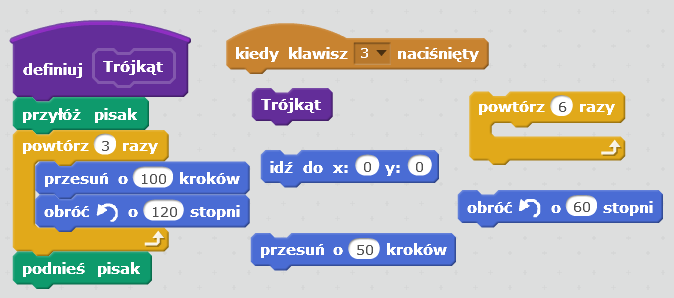 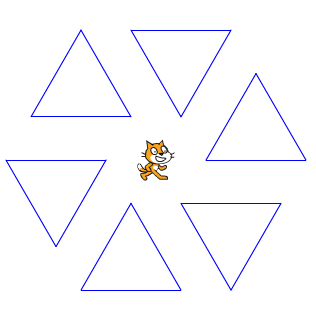 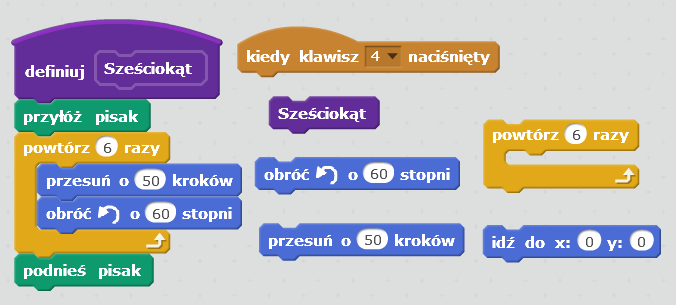 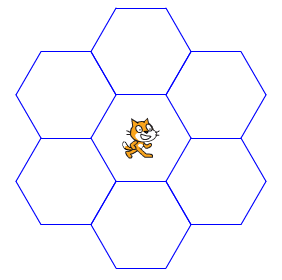 Podpowiedź do zadania poniżej: sprawdź definicję strzałki z zadania 6.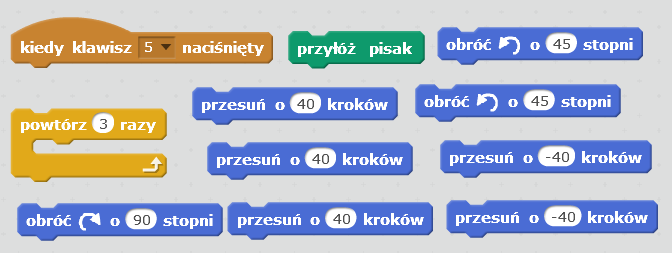 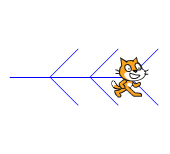 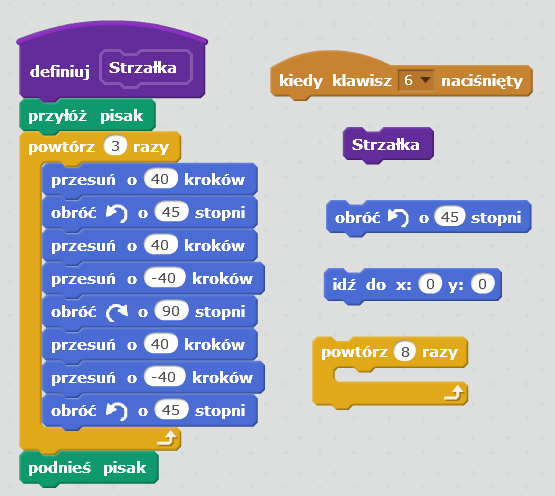 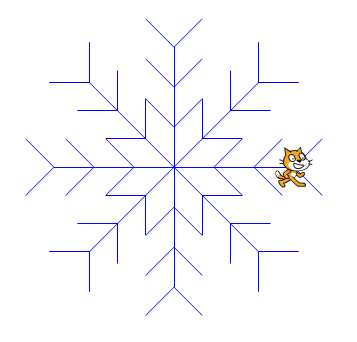 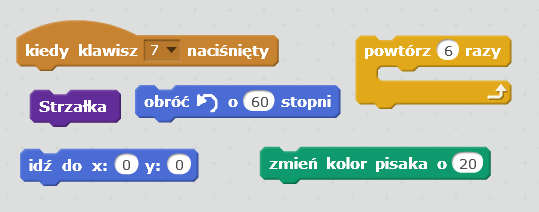 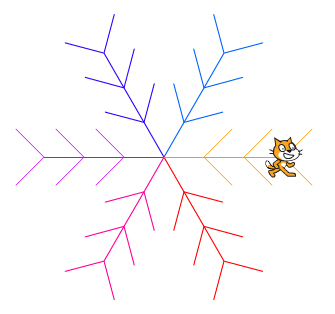 Ocena 5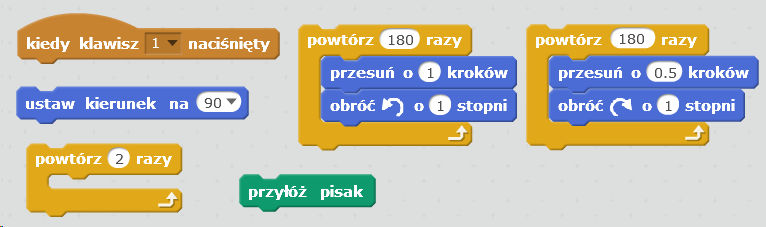 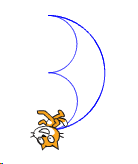 W poniższym zadaniu stwórz zmienną o nazwie „krok”.Ocena 5+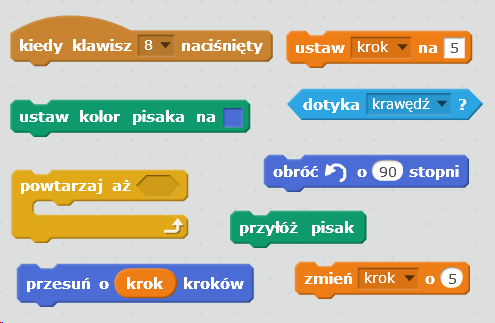 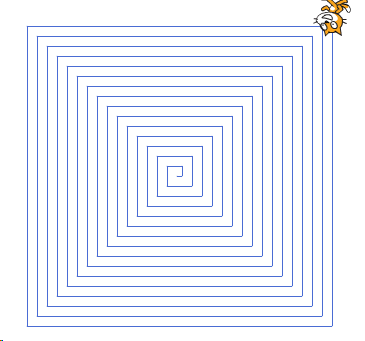 Ocena 6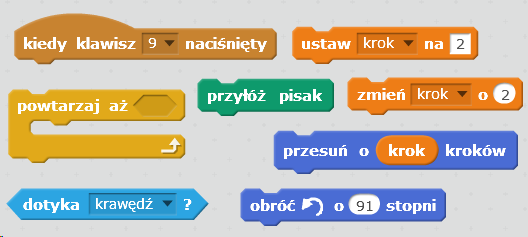 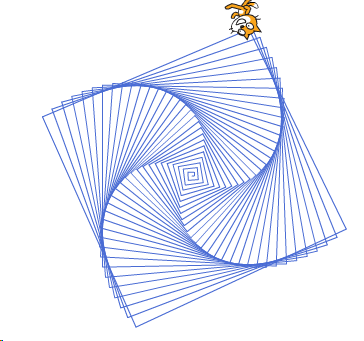 